Руководствуясь Федеральным законом от 01.07.2021 № 255-ФЗ «О внесении изменений в Федеральный закон «Об общих принципах организации и деятельности контрольно-счетных органов субъектов Российской Федерации и муниципальных образований» и отдельные законодательные акты Российской Федерации», частью 2 статьи 38 Федерального закона «Об общих принципах организации органов местного самоуправления в Российской Федерации» от 06.10.2003 № 131-ФЗ, статьями 157, 265 Бюджетного кодекса Российской Федерации, руководствуясь статьями 23 Устава района, Ужурский районный Совет депутатов Красноярского края РЕШИЛ:1. Внести в «Положение о контрольно-счетной комиссии Ужурского района», утвержденное решением Ужурского районного Совета депутатов Красноярского края от 19.09.2012 № 30-206 следующие изменения и дополнения:1.1. Пункт 5 статьи 1 после слов «Ужурского районного Совета депутатов» дополнить словосочетанием «Красноярского края».1.2.  Пункт 6 статьи 1 изложить в следующей редакции: «Контрольно-счетная комиссия Ужурского района является органом местного самоуправления, обладает правами юридического лица, имеет гербовую печать и бланки со своим наименованием и с изображением герба Ужурского района Красноярского края.».1.3. Пункт 8 статьи 1 изложить в следующей редакции: «Контрольно-счетная комиссия Ужурского района осуществляет полномочия контрольно-счетного органа поселения по осуществлению внешнего финансового контроля в случае заключения представительными органами поселений, входящих в состав муниципального района, соглашения с представительным органом муниципального района о передаче таких полномочий.».1.4. Наименование статьи 2 дополнить словосочетанием «Ужурского района».1.5. Пункт 2 статьи 2 изложить в следующей редакции: «Председатель контрольно-счетной комиссии Ужурского района замещает муниципальную должность.». 1.6. Статью 2 дополнить пунктом 2.1. следующего содержания: «Инспектор контрольно-счетной комиссии Ужурского района является муниципальным служащим.».1.7. В пункте 3 статьи 2 слово «шесть» заменить на слово «пять».1.8. Пункт 5 статьи 2 дополнить следующим содержанием: «На инспекторов контрольно-счетной комиссии Ужурского района возлагаются обязанности по организации и непосредственному проведению внешнего муниципального финансового контроля.».1.9. Пункт 6 статьи 2 изложить в следующей редакции: «Структура и штатное расписание контрольно-счетной комиссии Ужурского района утверждаются председателем контрольно-счетной комиссии Ужурского района, исходя из возложенных на контрольно-счетную комиссии Ужурского района полномочий.».1.10. Пункт 7 статьи 2 изложить в следующей редакции: «Штатная численность контрольно-счетной комиссии Ужурского района определяется правовым актом Ужурского районного Совета депутатов Красноярского края по представлению председателя контрольно-счетной комиссии Ужурского района с учетом необходимости выполнения возложенных законодательством полномочий, обеспечения организационной и функциональной независимости.».1.11. Пункты 8, 9 статьи 2 исключить.1.12. Наименование статьи 3 дополнить словосочетанием «Ужурского района».1.13. Статью 3 изложить в следующей редакции:«1. Контрольно-счетная комиссия Ужурского района осуществляет следующие полномочия:1) организация и осуществление контроля за законностью и эффективностью использования средств местного бюджета, а также иных средств в случаях, предусмотренных законодательством Российской Федерации;2) экспертиза проектов местного бюджета, проверка и анализ обоснованности его показателей;3) внешняя проверка годового отчета об исполнении местного бюджета;4) проведение аудита в сфере закупок товаров, работ и услуг в соответствии с Федеральным законом от 5 апреля 2013 года № 44-ФЗ «О контрактной системе в сфере закупок товаров, работ, услуг для обеспечения государственных и муниципальных нужд»;5) оценка эффективности формирования муниципальной собственности, управления   и   распоряжения   такой   собственностью и контроль за соблюдением установленного порядка формирования такой собственности, управления и распоряжения такой собственностью (включая исключительные права на результаты интеллектуальной деятельности); 6) оценка эффективности предоставления налоговых и иных льгот и преимуществ, бюджетных кредитов за счет средств местного бюджета, а также оценка законности предоставления муниципальных гарантий и поручительств или обеспечения исполнения обязательств другими способами по сделкам, совершаемым юридическими лицами и индивидуальными предпринимателями за счет средств местного бюджета и имущества, находящегося в муниципальной собственности;7) экспертиза проектов муниципальных правовых актов в части, касающейся расходных обязательств муниципального образования, экспертиза проектов муниципальных правовых актов, приводящих к изменению доходов местного бюджета, а также муниципальных программ (проектов муниципальных программ);8) анализ и мониторинг бюджетного процесса в муниципальном образовании Ужурский район, в том числе подготовка предложений по устранению выявленных отклонений в бюджетном процессе и совершенствованию бюджетного законодательства Российской Федерации;9) проведение оперативного анализа   исполнения   и   контроля   за организацией исполнения местного бюджета в текущем финансовом году, ежеквартальное представление информации о ходе исполнения местного бюджета, о результатах проведенных контрольных и экспертно-аналитических мероприятий в представительный орган муниципального образования и главе муниципального образования;10) осуществление контроля за состоянием муниципального внутреннего и внешнего долга;11) оценка реализуемости, рисков и результатов достижения целей социально-экономического развития муниципального образования, предусмотренных документами стратегического планирования муниципального образования, в пределах компетенции контрольно-счетной комиссии Ужурского района; 12) участие в пределах полномочий в мероприятиях, направленных на противодействие коррупции;13) иные полномочия в сфере внешнего муниципального финансового контроля, установленные федеральными законами, законами субъекта Российской Федерации, Уставом и нормативными правовыми актами Ужурского районного Совета депутатов Красноярского края.2. Внешний государственный и муниципальный финансовый контроль осуществляется контрольно-счетной комиссией Ужурского района: 1) в отношении органов местного самоуправления и муниципальных органов, муниципальных учреждений и унитарных предприятий муниципального образования, а также иных организаций, если они используют имущество, находящееся в муниципальной собственности муниципального образования;2) в отношении иных лиц в случаях, предусмотренных Бюджетным кодексом Российской Федерации и другими федеральными законами.».1.14. Наименование статьи 4 изложить в следующей редакции: «Порядок назначения на должность и освобождения от должности председателя контрольно-счетной комиссии Ужурского района».1.15. Статью 4 изложить в следующей редакции: «1. Председатель контрольно-счетной комиссии Ужурского района назначается на должность Ужурским районным Советом депутатов Красноярского края.2. Предложения о кандидатурах на должность председателя контрольно-счетной комиссии Ужурского района вносятся в Ужурский районный Совет депутатов Красноярского края:1) председателем Ужурского районного Совета депутатов Красноярского края;2) не менее одной трети от установленного числа депутатов Ужурского районного Совета депутатов Красноярского края;3) главой Ужурского района.3. Кандидатуры на должность председателя контрольно-счетной комиссии Ужурского района должны представляться в Ужурский районный Совет Красноярского края субъектами, перечисленными в пункте 2 настоящей статьи, не позднее чем за два месяца до истечения полномочий действующего председателя контрольно-счетной комиссии. 4. В случае досрочного прекращения полномочий председателя контрольно-счетной комиссии Ужурского района кандидатуры на указанную должность должны быть представлены субъектами, перечисленными в пункте 2 настоящей статьи, в течение двух дней со дня прекращения полномочий.5. Порядок рассмотрения кандидатур на должности председателя контрольно-счетной комиссии Ужурского: 1) Рассмотрение кандидатур на должность председателя контрольно-счетной комиссии Ужурского района может быть назначено при наличии одного предложения о кандидатуре. Голосование по кандидатурам на должность председателя контрольно-счетной комиссии Ужурского района является открытым. 2) Перед голосованием субъекты, внесшие предложения о кандидатурах на должность председателя либо уполномоченные ими лица, оглашают информацию о кандидатах. Депутаты могут задавать кандидатам вопросы и высказывать свое мнение о кандидатурах.3) Перед голосованием представляется проект решения о назначении председателя контрольно-счетной комиссии Ужурского района, в котором указывается дата начала осуществления полномочий назначаемого лица (дата прекращения полномочий лица, ранее занимавшего соответствующую должность).4) Кандидат считается назначенным на должность председателя, если за него проголосовало большинство от установленного числа депутатов.».1.16. Наименование статьи 5 дополнить словосочетанием «Ужурского района».1.17. Статью 5 изложить в следующей редакции:«1. На должность председателя контрольно-счетной комиссии Ужурского района назначаются граждане Российской Федерации, соответствующие следующим квалификационным требованиям:1) наличие высшего образования;2) опыт работы в области государственного, муниципального управления, государственного, муниципального контроля (аудита), экономики, финансов, юриспруденции не менее пяти лет;3) знание Конституции Российской Федерации, федерального законодательства, в том числе бюджетного законодательства Российской Федерации и иных нормативных правовых актов, регулирующих бюджетные правоотношения, законодательства Российской Федерации о противодействии коррупции, конституции (устава), законов Красноярского края и иных нормативных правовых актов, Устава Ужурского района Красноярского края и иных муниципальных правовых актов применительно к исполнению должностных обязанностей, а также общих требований к стандартам внешнего муниципального аудита (контроля) для проведения контрольных и экспертно-аналитических мероприятий контрольно-счетной комиссией Ужурского района, утвержденных Счетной палатой Российской Федерации.2. Гражданин Российской Федерации не может быть назначен на должность председателя контрольно-счетной комиссии Ужурского района в случае:1) наличия у него неснятой или непогашенной судимости;2) признания его недееспособным или ограниченно дееспособным решением суда, вступившим в законную силу;3) отказа от прохождения процедуры оформления допуска к сведениям, составляющим государственную и иную охраняемую федеральным законом тайну, если исполнение обязанностей по должности, на замещение которой претендует гражданин, связано с использованием таких сведений;4) прекращения гражданства Российской Федерации или наличия гражданства (подданства) иностранного государства либо вида на жительство или иного документа, подтверждающего право на постоянное проживание гражданина Российской Федерации на территории иностранного государства;5) наличия оснований, предусмотренных пунктом 3 настоящей статьи.3. Председатель контрольно-счетной комиссии Ужурского района не может состоять в близком родстве или свойстве (родители, супруги, дети, братья, сестры, а также братья, сестры, родители, дети супругов и супруги детей) с главой муниципального образования, председателем представительного органа муниципального образования, руководителями судебных и правоохранительных органов, расположенных на территории муниципального образования.4. Председатель контрольно-счетной комиссии Ужурского района не может заниматься другой оплачиваемой деятельностью, кроме преподавательской, научной и иной творческой деятельности. При этом преподавательская, научная и иная творческая деятельность не может финансироваться исключительно за счет средств иностранных государств, международных и иностранных организаций, иностранных граждан и лиц без гражданства, если иное не предусмотрено международным договором Российской Федерации или законодательством Российской Федерации.5. Председатель контрольно-счетной комиссии Ужурского района, а также лица, претендующие на замещение указанных должностей, обязаны представлять сведения о своих доходах, об имуществе и обязательствах имущественного характера, а также о доходах, об имуществе и обязательствах имущественного характера своих супруги (супруга) и несовершеннолетних детей в порядке, установленном нормативными правовыми актами Российской Федерации, субъектов Российской Федерации, муниципальными нормативными правовыми актами.».1.18.  Статью 6 изложить в следующей редакции:«Статья 6. Полномочия председателя по организации деятельности контрольно-счетной комиссии Ужурского района1. Председатель контрольно-счетной комиссии Ужурского района:1) осуществляет общее руководство деятельностью контрольно-счетной комиссией Ужурского района; 2) утверждает Регламент контрольно-счетной комиссии Ужурского района;3) утверждает планы работы контрольно-счетной комиссии Ужурского района и изменения к ним;4) утверждает годовой отчет о деятельности контрольно-счетной комиссии Ужурского района;5) утверждает стандарты внешнего муниципального финансового контроля; 6) утверждает результаты контрольных и экспертно-аналитических мероприятий контрольно-счетной комиссии Ужурского района; подписывает представления и предписания контрольно-счетной комиссии Ужурского района;7) представляет Ужурскому районному Совету депутатов Красноярского края и главе Ужурского района ежегодный отчет о деятельности контрольно-счетной комиссии Ужурского района, информацию о результатах проведенных контрольных и экспертно-аналитических мероприятий;8) представляет контрольно-счетную комиссию Ужурского района в государственных органах   Российской    Федерации, государственных    органах    субъектов Российской Федерации   и   органах   местного   самоуправления;9) утверждает   структуру и штатное расписание контрольно-счетной комиссии Ужурского района, положения о структурных подразделениях и должностные инструкции работников контрольно-счетной комиссии Ужурского района;10) осуществляет полномочия нанимателя работников аппарата контрольно-счетной комиссии Ужурского района;11) утверждает правовые акты о реализации гарантий, установленных для должностных лиц контрольно-счетной комиссии Ужурского района;12) издает правовые акты (приказы, распоряжения) по вопросам организации деятельности контрольно-счетной комиссии Ужурского района.».1.19. Статью 7 изложить в следующей редакции: «Статья 7. Гарантии статуса должностных лиц контрольно-счетной комиссии Ужурского района1. Председатель и инспектор контрольно-счетной комиссии Ужурского района являются должностными лицами контрольно-счетной комиссии Ужурского района.2. Воздействие в какой-либо форме на должностных лиц контрольно-счетной комиссии Ужурского района в целях воспрепятствования осуществлению ими должностных полномочий или оказания влияния на принимаемые ими решения, а также насильственные действия, оскорбления, а равно клевета в отношении должностных лиц контрольно-счетной комиссии Ужурского района либо распространение заведомо ложной информации об их деятельности влекут за собой ответственность, установленную законодательством Российской Федерации и (или) законодательством субъекта Российской Федерации.3. Должностные лица контрольно-счетной комиссии Ужурского района подлежат государственной защите в соответствии с законодательством Российской Федерации о государственной защите судей, должностных лиц правоохранительных и контролирующих органов и иными нормативными правовыми актами Российской Федерации.4. Должностные лица контрольно-счетной комиссии Ужурского района обладают гарантиями профессиональной независимости.5. Председатель, контрольно-счетной комиссии Ужурского района досрочно освобождается от должности на основании решения представительного органа муниципального образования по следующим основаниям:1) вступления в законную силу обвинительного приговора суда в отношении них;2) признания их недееспособными или ограниченно дееспособными вступившим в законную силу решением суда;3) прекращения гражданства Российской Федерации или наличия гражданства (подданства) иностранного государства либо вида на жительство или иного документа, подтверждающего право на постоянное проживание гражданина Российской Федерации на территории иностранного государства;4) подачи письменного заявления об отставке;5) нарушения требований законодательства Российской Федерации при осуществлении возложенных на него должностных полномочий или злоупотребления должностными полномочиями, если за решение о его досрочном освобождении проголосует большинство от установленного числа депутатов представительного органа муниципального образования;6) достижения установленного нормативным правовым актом представительного органа муниципального образования в соответствии с федеральным законом предельного возраста пребывания в должности;7) выявления обстоятельств, предусмотренных пунктами 2 и 3 статьи 5 настоящего Положения;8) несоблюдения ограничений, запретов, неисполнения обязанностей, которые установлены Федеральным законом от 25 декабря 2008 года № 273-ФЗ «О противодействии коррупции», Федеральным законом от 3 декабря 2012 года № 230-ФЗ «О контроле за соответствием расходов лиц, замещающих государственные должности, и иных лиц их доходам», Федеральным законом от 7 мая 2013 года № 79-ФЗ «О запрете отдельным категориям лиц открывать и иметь счета (вклады), хранить наличные денежные средства и ценности в иностранных банках, расположенных за пределами территории Российской Федерации, владеть и (или) пользоваться иностранными финансовыми инструментами».».1.20.  Статьи 9, 11 исключить.1.21.  Статью 12 изложить в следующей редакции: «Статья 9. Формы осуществления Контрольно-счетной комиссией Ужурского района внешнего муниципального финансового контроля1. Внешний муниципальный финансовый контроль осуществляется КСК Ужурского района в форме контрольных или экспертно-аналитических мероприятий.2. При проведении контрольного мероприятия контрольно-счетной комиссией Ужурского района составляется соответствующий акт (акты), который доводится до сведения руководителей проверяемых органов и организаций. На основании акта (актов) контрольно-счетная комиссия Ужурского района составляется отчет.3. При проведении экспертно-аналитического мероприятия контроль-счетная комиссия Ужурского района составляются отчет или заключение.».1.22.  Статью 13 изложить в следующей редакции: «Статья 13. Стандарты внешнего муниципального финансового контроля1. Контрольно-счетная комиссия Ужурского района при осуществлении внешнего муниципального финансового контроля руководствуется Конституцией Российской Федерации, законодательством Российской Федерации, законодательством субъекта Российской Федерации, нормативными правовыми актами муниципального образования, а также стандартами внешнего муниципального финансового контроля.2. Стандарты внешнего муниципального финансового контроля для проведения контрольных и экспертно-аналитических мероприятий утверждаются контрольно-счетной комиссией Ужурского района в соответствии с общими требованиями, утвержденными Счетной палатой Российской Федерации.3. При подготовке стандартов внешнего муниципального финансового контроля учитываются международные стандарты в области государственного контроля, аудита и финансовой отчетности.4. Стандарты внешнего муниципального финансового контроля, утверждаемые контрольно-счетной комиссией Ужурского района, не могут противоречить законодательству Российской Федерации и законодательству субъекта Российской Федерации.».1.23. Пункте 2 статьи 14 после слова «утверждается» дополнить словосочетанием «председателем контрольно-счетной комиссии Ужурского района».1.24. Пункт 3 статьи 14 изложить в следующей редакции: «Поручения, принятые решением Ужурского районного Совета депутатов Красноярского края, предложения главы Ужурского района, направленные в контрольно-счетную комиссию Ужурского района до 15 декабря года, предшествующего планируемому, подлежат обязательному включению в план работы контрольно-счетной комиссии Ужурского района на предстоящий год.».1.25. Пункт 4 статьи 14 изложить в следующей редакции:«Поручения Ужурского районного Совета депутатов Красноярского края, предложения главы Ужурского района по внесению изменений в план работы контрольно-счетной комиссии Ужурского района, поступившие для включения в план работы контрольно-счетной комиссии Ужурского района в течение года, рассматриваются контрольно-счетной комиссией Ужурского района в 10-дневный срок со дня поступления.».1.26. Статью 15 изложить в следующей редакции: «Статья 15. Регламент контрольно-счетной комиссии Ужурского района1. Содержание направлений деятельности контрольно-счетной комиссии Ужурского района, порядок ведения дел, вопросы подготовки и проведения контрольных и экспертно-аналитических мероприятий, порядок ведения делопроизводства, порядок направления запросов о предоставлении информации, документов и материалов, необходимых для проведения контрольных и экспертно-аналитических мероприятий и иные вопросы внутренней деятельности контрольно-счетной комиссии определяются Регламентом контрольно-счетной комиссии Ужурского района.2. Регламент контрольно-счетной комиссии утверждается председателем контрольно-счетной комиссии Ужурского района.3. Регламент контрольно-счетной комиссии размещается на официальном сайте администрации Ужурского района www.rsuzhur.ru.».1.27. Пункт 1 статьи 16 после слов «Российской Федерации» дополнить словосочетанием «Красноярского края,».1.28. Подпункт 9 пункта 1 статьи 17 после слов «Российской Федерации» дополнить словосочетанием «Красноярского края.». 1.29. Пункт 2 статьи 17 изложить в следующей редакции:  «Должностные лица контрольно-счетной комиссии Ужурского района в случае опечатывания касс, кассовых и служебных помещений, складов и архивов, изъятия документов и материалов в случае, предусмотренном подпунктом 2 пункта 1 настоящей статьи, должны незамедлительно (в течение 24 часов) уведомить об этом председателя контрольно-счетной комиссии Ужурского района в порядке, установленном законодательством Красноярского края.».1.30. Пункт 6 статьи 17 изложить в следующей редакции:«Председатель контрольно-счетной комиссии Ужурского района или уполномоченные им работники контрольно-счетной комиссии Ужурского района вправе участвовать в заседаниях представительного органа муниципального образования, его комитетов, комиссий и рабочих групп, заседаниях администрации муниципального образования, координационных и совещательных органов при главе муниципального образования.».1.31.  Статью 17 дополнить пунктом 7 следующего содержания:  «7.  Должностные  лица  контрольно-счетной комиссии Ужурского района обязаны соблюдать ограничения, запреты, исполнять обязанности, которые установлены Федеральным законом от 25 декабря 2008  № 273-ФЗ «О противодействии коррупции», Федеральным законом от 3 декабря 2012 N 230-ФЗ «О контроле за соответствием расходов лиц, замещающих государственные должности, и иных лиц их доходам», Федеральным законом от 7 мая 2013 года N 79-ФЗ «О запрете отдельным категориям лиц открывать и иметь счета (вклады), хранить наличные денежные средства и ценности в иностранных банках, расположенных за пределами территории Российской Федерации, владеть и (или) пользоваться иностранными финансовыми инструментами.».1.32. Статью 18 изложить в следующей редакции: «Статья 18. Предоставление информации контрольно-счетной комиссии Ужурского района1. Органы, организации и их должностные лица, указанные в части 1 статьи 15 Федерального закона от 07 февраля 2011 г. № 6-ФЗ «Об общих принципах организации и деятельности контрольно-счетных органов субъектов Российской Федерации и муниципальных образований», в отношении которых контрольно-счетная комиссия Ужурского района вправе осуществлять внешний муниципальный финансовый контроль, или которые обладают информацией, необходимой для осуществления внешнего муниципального финансового контроля, представляют по запросам контрольно-счетной комиссии Ужурского района информацию, документы и материалы, необходимые для проведения контрольных и экспертно-аналитических мероприятий, в сроки, указанные в запросе или установленные законами субъектов Российской Федерации.2. Порядок направления контрольно-счетными органами запросов, указанных в части 1 настоящей статьи, определяется муниципальными правовыми актами и Регламентом контрольно-счетной комиссии Ужурского района.3. При осуществлении мероприятий внешнего муниципального финансового контроля проверяемые органы и организации должны обеспечить должностным лицам контрольно-счетной комиссии Ужурского района возможность ознакомления с управленческой и иной отчетностью и документацией, документами, связанными с формированием и исполнением бюджета муниципального образования, использованием муниципальной собственности, муниципальными информационными системами, используемыми проверяемыми органами и организациями, и технической документацией к ним, а также иными документами, необходимыми для осуществления контрольно-счетной комиссией Ужурского района полномочий.Руководители проверяемых органов и организаций обязаны создавать необходимые условия для работы должностных лиц контрольно-счетной комиссии Ужурского района, обеспечивать соответствующих должностных лиц контрольно-счетной комиссии Ужурского района, участвующих в контрольных мероприятиях, оборудованным рабочим местом с доступом к справочным правовым системам, информационно-телекоммуникационной сети Интернет.4. Администрация муниципального образования направляет в контрольно-счетную комиссию Ужурского района бюджетную отчетность, финансовую отчетность, утвержденную сводную бюджетную роспись бюджета муниципального образования в порядке и сроки, установленные муниципальными правовыми актами.5. Непредставление или несвоевременное представление контрольно-счетной комиссии Ужурского района по его запросу информации, документов и материалов, необходимых для проведения контрольных и экспертно-аналитических мероприятий, а равно представление информации, документов и материалов не в полном объеме или представление недостоверных информации, документов и материалов влечет за собой ответственность, установленную законодательством Российской Федерации и (или) законодательством субъекта Российской Федерации.6. При осуществлении внешнего муниципального финансового контроля контрольно-счетная комиссия Ужурского района предоставляется необходимый для реализации его полномочий постоянный доступ к государственным и муниципальным информационным системам в соответствии с законодательством Российской Федерации об информации, информационных технологиях и о защите информации, законодательством Российской Федерации о государственной и иной охраняемой законом тайне.».1.33. Статью 19 изложить в следующей редакции:«Статья 19. Представления и предписания контрольно-счетной комиссии Ужурского района 1. Контрольно-счетная комиссия Ужурского района по результатам проведения контрольных мероприятий вправе вносить в органы местного самоуправления и муниципальные органы, проверяемые органы и организации и их должностным лицам представления для их рассмотрения и принятия мер по устранению выявленных бюджетных и иных нарушений и недостатков, предотвращению нанесения материального ущерба муниципальному образованию или возмещению причиненного вреда, по привлечению к ответственности должностных лиц, виновных в допущенных нарушениях, а также мер по пресечению, устранению и предупреждению нарушений.2. Представление контрольно-счетной комиссии Ужурского района подписывается председателем контрольно-счетной комиссии Ужурского района. 3. Органы местного самоуправления, муниципальные органы, иные организации в указанный в представлении срок, или, если срок не указан, в течение 30 дней со дня его получения обязаны уведомить в письменной форме контрольно-счетную комиссию Ужурского района о принятых по результатам выполнения представления решениях и мерах.4. Срок выполнения представления может быть продлен по решению контрольно-счетной комиссии Ужурского района, но не более одного раза.5. В случае выявления нарушений, требующих безотлагательных мер по их пресечению и предупреждению, невыполнения представлений контрольно-счетной комиссии Ужурского района, а также в случае воспрепятствования проведению должностными лицами контрольно-счетной комиссии Ужурского района контрольных мероприятий, контрольно-счетная комиссия Ужурского района направляет в органы местного самоуправления и муниципальные органы, проверяемые организации и их должностным лицам предписание.6. Предписание контрольно-счетной комиссии Ужурского района должно содержать указание на конкретные допущенные нарушения и конкретные основания вынесения предписания.7. Предписание контрольно-счетной комиссии Ужурского района подписывается председателем контрольно-счетной комиссии Ужурского района.8. Предписание контрольно-счетной комиссии Ужурского района должно быть исполнено в установленные в нем сроки.9. Срок выполнения предписания может быть продлен по решению контрольно-счетной комиссии Ужурского района, но не более одного раза.10. Невыполнение представления или предписания контрольно-счетной комиссии Ужурского района влечет за собой ответственность, установленную законодательством Российской Федерации.11. В случае если при проведении контрольных мероприятий выявлены факты незаконного использования средств бюджета муниципального образования, в которых усматриваются признаки преступления или коррупционного правонарушения, контрольно-счетная комиссия Ужурского района незамедлительно передает материалы контрольных мероприятий в правоохранительные органы.».1.34. Пункт 2 статьи 20 изложить в следующей редакции:«Проверяемые органы и организации и их должностные лица вправе обратиться с жалобой на действия (бездействие) контрольно-счетной комиссии Ужурского района в Ужурский районный Совет депутатов Красноярского края.». 1.35. Статью 23 изложить в следующей редакции: «Статья 23. Финансовое обеспечение деятельности контрольно-счетной комиссии Ужурского района1. Финансовое обеспечение деятельности контрольно-счетной комиссии Ужурского района осуществляется за счет средств бюджета муниципального образования. Финансовое обеспечение деятельности контрольно-счетной комиссии Ужурского района предусматривается в объеме, позволяющем обеспечить осуществление возложенных на него полномочий.2. Средства на содержание контрольно-счетной комиссии Ужурского района предусматриваются в бюджете муниципального образования отдельной строкой в соответствии с классификацией расходов бюджета Российской Федерации.3. Контроль за использованием контрольно-счетной комиссией Ужурского района бюджетных средств и муниципального имущества осуществляется на основании правовых актов представительного органа муниципального образования.».1.36. Положение о контрольно-счетной комиссии Ужурского района дополнить статьей 24 следующего содержания:«Статья 24. Материальное, социальное обеспечение и гарантии работников контрольно-счетной комиссии Ужурского района1. Должностным лицам контрольно-счетной комиссии Ужурского района гарантируются денежное содержание (вознаграждение), ежегодные оплачиваемые отпуска (основной и дополнительные), профессиональное развитие, в том числе получение дополнительного профессионального образования, а также другие меры материального и социального обеспечения, установленные для лиц, замещающих муниципальные должности и должности муниципальной службы муниципального образования  (в том числе по медицинскому и санаторно-курортному обеспечению, бытовому, транспортному и иным видам обслуживания).Ежегодный основной оплачиваемый отпуск должностным лицам контрольно-счетной комиссии Ужурского района устанавливается продолжительностью 30 календарных дней.2. Председателю контрольно-счетной комиссии Ужурского района устанавливается денежное вознаграждение и иные выплаты в размере денежного вознаграждения и иных выплат председателя представительного органа муниципального образования.3. Председателю и инспектору контрольно-счетной комиссии Ужурского района, гарантируется государственная защита, включая обязательное государственное страхование жизни и здоровья за счет бюджета муниципального образования в соответствии с законодательством Российской Федерации о государственной защите судей, должностных лиц правоохранительных и контролирующих органов и иными нормативными правовыми актами Российской Федерации.4. Меры по материальному и социальному обеспечению председателя, инспектора и иных работников аппарата контрольно-счетной комиссии Ужурского района устанавливаются муниципальными правовыми актами в соответствии с федеральными законами и законами субъекта Российской Федерации.5. Председатель контрольно-счетной комиссии Ужурского района утверждает соответствующие положения о реализации установленных гарантий в контрольно-счетной комиссии Ужурского района.».2. Настоящее решение вступает в силу на следующий день, после его официального опубликования в газете «Сибирский хлебороб».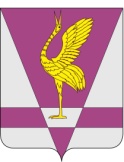 КРАСНОЯРСКИЙ КРАЙУЖУРСКИЙ РАЙОННЫЙ СОВЕТДЕПУТАТОВРЕШЕНИЕКРАСНОЯРСКИЙ КРАЙУЖУРСКИЙ РАЙОННЫЙ СОВЕТДЕПУТАТОВРЕШЕНИЕКРАСНОЯРСКИЙ КРАЙУЖУРСКИЙ РАЙОННЫЙ СОВЕТДЕПУТАТОВРЕШЕНИЕ29.09.2021 г.г. Ужур№ 13-75рО внесении изменений в «Положение о контрольно-счетной комиссии Ужурского района», утвержденного решением Ужурского районного Совета депутатов Красноярского края 19.09.2012 № 30-206рО внесении изменений в «Положение о контрольно-счетной комиссии Ужурского района», утвержденного решением Ужурского районного Совета депутатов Красноярского края 19.09.2012 № 30-206рО внесении изменений в «Положение о контрольно-счетной комиссии Ужурского района», утвержденного решением Ужурского районного Совета депутатов Красноярского края 19.09.2012 № 30-206рПредседатель Ужурского районного Совета депутатов_______________(Агламзянов А.С.) Глава Ужурского района ___________(Зарецкий К.Н.)